452414, Акбирҙе ауылы, Газпром урамы, 21                                                  452414, с.Акбердино, ул. Газпромовская, 21Тел.8 (34795) 2-51-01, факс 2-51-03                                                                           Тел.8 (34795) 2-51-01, факс 2-51-03e-mail: akberdino_igln@ mail.ru                                                                                 e-mail: akberdino_igln@ mail.ru_____________________________________________________________________________________________ҠАРАР                                                                            ПОСТАНОВЛЕНИЕ«17» сентябрь 2020 й.                     № 09-208                      «17» сентября 2020 г.Об утверждении Порядка разработки иутверждения бюджетного прогноза сельского поселения Акбердинский сельсоветмуниципального района Иглинскийрайон Республики Башкортостан надолгосрочный период          В соответствии со статьей 170.1 Бюджетного кодекса Российской Федерации, Положением о бюджетном процессе в сельском поселении Акбер сельсовет муниципального района Иглинский район Республики БашкортостанПОСТАНОВЛЯЮ:
          1. Утвердить прилагаемый Порядок разработки и утверждения бюджетного прогноза сельского поселения Акбердинский сельсовет муниципального района Иглинский район Республики Башкортостан на долгосрочный период.          2.Установить, что бюджетный прогноз сельского поселения Акбердинский сельсовет муниципального района Иглинский район Республики Башкортостан на долгосрочный период разрабатывается каждые три года на шесть и более лет на основе прогноза социально-экономического развития сельского поселения Акбердинский сельсовет муниципального района Иглинский район Республики Башкортостан на долгосрочный период.3.Настоящее постановление подлежит обнародованию и размещению на официальном сайте администрации  сельского поселения Акбердинский сельсовет в информационно-телекоммуникационной сети «Интернет».4.Контроль за исполнением настоящего Постановления оставляю за собой.
Глава	 сельского поселения                                                  А.З.Сатаев       УТВЕРЖДЕНпостановлением главы Администрациисельского поселения Акбердинский сельсоветмуниципального района Иглинскийрайон Республики Башкортостан№ 09-208  от «17» сентября 2020 годаПорядок разработки и утверждения бюджетного прогноза сельскогопоселения Акбердинский сельсовет муниципального района Иглинский район Республики Башкортостан на долгосрочный период         1. Настоящий Порядок определяет сроки, правила разработки и утверждения, требования к составу и содержанию бюджетного прогноза сельского поселения Акбердинский сельсовет муниципального района Иглинский район Республики Башкортостан на долгосрочный период (далее - Бюджетный прогноз).         2. Под изменением Бюджетного прогноза понимаются корректировки, вносимые без изменения периода, на который разрабатывается Бюджетный прогноз.         Разработка Бюджетного прогноза (изменения Бюджетного прогноза) и организационное обеспечение осуществляется Администрацией сельского поселения Акбердинский сельсовет муниципального района Иглинский район Республики Башкортостан либо Уполномоченным органом (далее-Уполномоченный орган) в сроки, устанавливаемые распоряжением главы Администрации сельского поселения о порядке и сроках составления проекта бюджета сельского поселения Акбердинский сельсовет муниципального района Иглинский район Республики Башкортостан  (далее - бюджет сельского поселения) на очередной финансовый год и на плановый период, но не позднее 20 октября текущего финансового года.         3. Бюджетный прогноз включает следующие положения:         а) основные подходы к формированию бюджетной политики сельского поселения Акбердинский сельсовет муниципального района Иглинский район Республики Башкортостан на долгосрочный период;         б) прогноз основных характеристик бюджета сельского поселения Акбердинский сельсовет муниципального района Иглинский район Республики Башкортостан на долгосрочный период (объем доходов, расходов, дефицита (профицита), источников финансирования дефицита, муниципального долга, иные показатели)(приложение № 1);         в) показатели финансового обеспечения муниципальных программ сельского поселения Акбердинский сельсовет муниципального района Иглинский район Республики Башкортостан на период их действия (приложение № 2);         г) иные показатели, характеризующие бюджет сельского поселения Акбердинский сельсовет муниципального района Иглинский район Республики Башкортостан.         4. Проект Бюджетного прогноза (проект изменений Бюджетного прогноза) (за исключением показателей финансового обеспечения муниципальных программ сельского поселения Акбердинский сельсовет муниципального района Иглинский район Республики Башкортостан) представляется Уполномоченным органом в Совет сельского поселения Акбердинский сельсовет муниципального района Иглинский район Республики Башкортостан одновременно с проектом решения Совета сельского поселения Акбердинский  сельсовет муниципального района Иглинский район Республики Башкортостан о бюджете сельского поселения Акбердинский  сельсовет муниципального района Иглинский район Республики Башкортостан на очередной финансовый год и на плановый период (далее – проектом решения о бюджете на очередной финансовый год и на плановый период).          5. Формирование Бюджетного прогноза на долгосрочный период осуществляется на основании показателей прогноза социально-экономического развития сельского поселения Акбердинский сельсовет муниципального района Иглинский район Республики Башкортостан на очередной финансовый год и на плановый период, сведений о показателях ресурсного обеспечения муниципальных программ сельского поселения Акбердинский сельсовет муниципального района Иглинский район Республики Башкортостан на период их действия. 6. Бюджетный прогноз (изменения в Бюджетный прогноз) утверждается (утверждаются) Администрацией сельского поселения Акбердинский  сельсовет муниципального района Иглинский район Республики Башкортостан в срок, не превышающий двух месяцев со дня официального опубликования решения о бюджете на очередной финансовый год и на плановый период.Управляющий делами                                           ФИО                                                                                                                                                                       Приложение № 1                                                                                                                                                         к Бюджетному прогнозу                                                                                                                                                          сельского поселения Акбердинский сельсовет                                                                                                                                                           муниципального района Иглинский район                                                                                                                                                          Республики Башкортостан ПРОГНОЗ
основных характеристик бюджета сельского поселения Акбердинский сельсовет муниципального района Иглинский район Республики Башкортостан на долгосрочный периодтыс.руб.                                                                                                                                                         Приложение № 2                                                                                                                                                         к Бюджетному прогнозу                                                                                                                                                          сельского поселения Акбердинский  сельсовет                                                                                                                                                         муниципального района Иглинский район                                                                                                                                                          Республики Башкортостан ПОКАЗАТЕЛИ ФИНАНСОВОГО ОБЕСПЕЧЕНИЯ 
муниципальных программ сельского поселения Акбердинский  сельсовет муниципального района Иглинский район Республики Башкортостан на период их действиятыс.руб.Башҡортостан Республикаhы Иглин районымуниципаль районыныңАкбирҙе ауыл  советыауыл биләмәhехакимиәте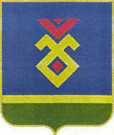 Администрациясельского поселенияАкбердинский сельсовет муниципального района Иглинский районРеспублика БашкортостанПоказательОтчетный годТекущий годОчередной год (n)Очередной год (n)Очередной год (n)Первый год планового периода (n+1)Первый год планового периода (n+1)Первый год планового периода (n+1)Второй год планового периода (n+2)Второй год планового периода (n+2)Второй год планового периода (n+2)………ПоказательОтчетный годТекущий годконсервативныйбазовыйцелевойконсервативныйбазовыйцелевойконсервативныйбазовыйцелевойконсервативныйбазовыйцелевойБюджет сельского поселения ___________ сельсовет муниципального района Иглинский район Республики БашкортостанБюджет сельского поселения ___________ сельсовет муниципального района Иглинский район Республики БашкортостанБюджет сельского поселения ___________ сельсовет муниципального района Иглинский район Республики БашкортостанБюджет сельского поселения ___________ сельсовет муниципального района Иглинский район Республики БашкортостанБюджет сельского поселения ___________ сельсовет муниципального района Иглинский район Республики БашкортостанБюджет сельского поселения ___________ сельсовет муниципального района Иглинский район Республики БашкортостанБюджет сельского поселения ___________ сельсовет муниципального района Иглинский район Республики БашкортостанБюджет сельского поселения ___________ сельсовет муниципального района Иглинский район Республики БашкортостанБюджет сельского поселения ___________ сельсовет муниципального района Иглинский район Республики БашкортостанБюджет сельского поселения ___________ сельсовет муниципального района Иглинский район Республики БашкортостанБюджет сельского поселения ___________ сельсовет муниципального района Иглинский район Республики БашкортостанБюджет сельского поселения ___________ сельсовет муниципального района Иглинский район Республики БашкортостанБюджет сельского поселения ___________ сельсовет муниципального района Иглинский район Республики БашкортостанБюджет сельского поселения ___________ сельсовет муниципального района Иглинский район Республики БашкортостанБюджет сельского поселения ___________ сельсовет муниципального района Иглинский район Республики БашкортостанДОХОДЫиз них:налоговые доходы неналоговые доходымежбюджетные трансфертыиз них:дотациисубвенцииРАСХОДЫиз них:межбюджетные трансфертыДЕФИЦИТМуниципальный долгПоказательОтчетный годТекущий годОчередной год (n)Очередной год (n)Очередной год (n)Первый год планового периода (n+1)Первый год планового периода (n+1)Первый год планового периода (n+1)Второй год планового периода (n+2)Второй год планового периода (n+2)Второй год планового периода (n+2)………ПоказательОтчетный годТекущий годконсервативныйбазовыйцелевойконсервативныйбазовыйцелевойконсервативныйбазовыйцелевойконсервативныйбазовыйцелевойРасходы бюджета – всегов том числе:расходы на реализацию муниципальных программ – всегоиз них:муниципальная программа 1муниципальная программа 2…